Mengenal Nilai Tempat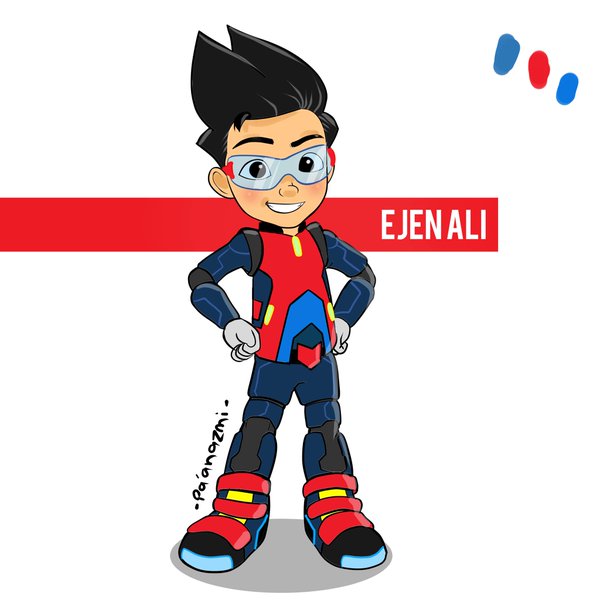 PuluhSaPuluhSa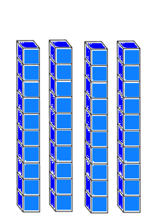 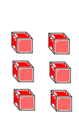 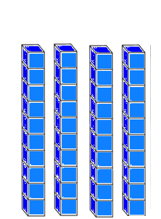 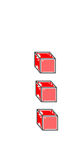 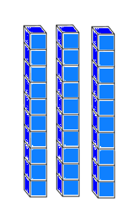 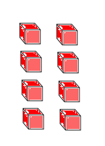 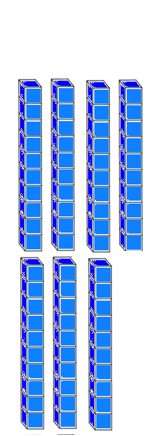 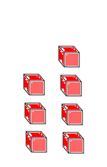 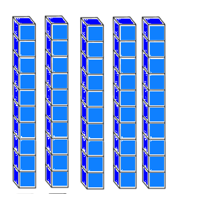 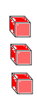 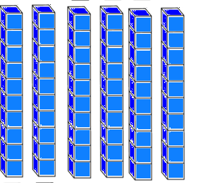 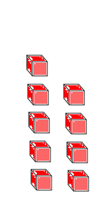 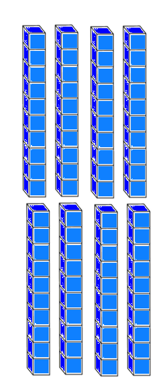 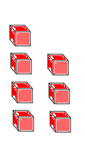 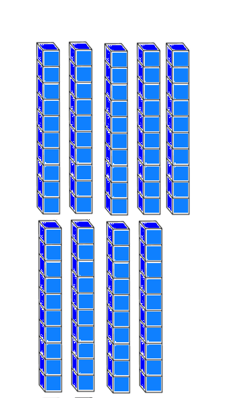 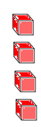 